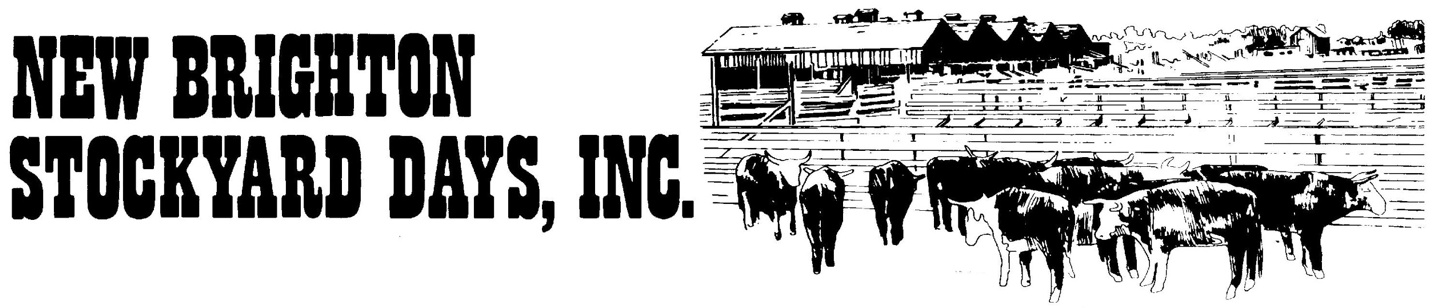 Business, Merchandise, Craft Vendor GuidelinesThe New Brighton Stockyard Days, Inc. Volunteer Committee would like to invite you to this year’s Celebration of the New Brighton Stockyard Days. The 2022 New Brighton Stockyard Days Festival is scheduled for Friday, Saturday and Sunday, August 12, 13 and 14 at Long Lake Regional Park, located at 1500 Old Hwy 8, New Brighton. New Brighton Stockyard Days, Inc. is a family-oriented, community festival. We reserve the right to select and/or limit vendors and monitor and/or prohibit items and activities that we deem inappropriate.Fees:$100.00 for all 3 days if registered before May 1st, 2022$120.00 if registered on or after May 1st ,2022Registration closes August 1, 2022. 50% deposit due with application and ST19 Form.  Payment by check or PayPal, registration is not valid until deposit and both forms are received. Festival Vending hours are as follows:Friday, August 12th, 2022, 		5:00 p.m. – 9:00 p.m.Saturday, August 13th, 2022, 		10:00 a.m. – 9:00 p.m.Sunday, August 14th, 2022, 		10:00 a.m. – 5:00 p.m.All vendors are asked to stay on location for all three days during the festival. This is a rain or shine event. Please be prepared for inclement weather conditions. The New Brighton City Public Safety Department will be on the grounds to determine any needed safety closures.Set-up time is 1:00 p.m.– 4:00 p.m. on Friday August 12th. Please be ready for business by 5:00 p.m. Friday. Check in at the Information tent for help finding your set up location. This event will be outdoors; therefore, you will need to provide your own tents, tables, chairs, etc. for displaying your products.Electricity will not be provided; you may bring your own generators.No vehicles allowed on the vendor grounds during vending hours. Load in and load out will be allowed before and after hours. The New Brighton Stockyard Days, Inc. Volunteer Committee can assist you in getting your vehicle safely to and from your booth. Vehicle parking is close to your booth. Refund policy:Full Refunds may be granted if requested before August 1st, 2021. There will be NO refunds after August 1st, 2022.Full refunds will be granted if festival is cancelled due to mandated Covid protocols. 